基隆市立碇內國民中學111學年度「基隆市區域職業試探與體驗示範中心-碇內中心」「暑期多元職探體驗營」 活動簡章依據：教育部國民及學前教育署補助國民中學區域職業試探與體驗示範中心     作業要點。基隆市碇內國中111學年度區域職業試探與體驗示範中心續辦計畫。目標：增進國中小學生對職業與工作世界之認識。提供國中小學生職業試探與興趣探索機會。培育良好工作態度與建立正確職業價值觀。辦理單位：指導單位：教育部國民及學前教育署。主辦單位：基隆市政府教育處。承辦單位：基隆市立碇內國民中學。協辦單位：國立基隆商工、台北股票博物館、國家戲劇院。活動日期：112年7月3日 (一) 8：30至16：00。(商管群課程)。112年7月4日 (二) 8：30至16：00。(藝術群課程)。112年7月5日 (三) 8：30至16：00。(藝術群課程)。112年7月6日 (四) 8：30至16：00。(商管群課程)。112年7月7日 (五) 8：30至16：00。(商管群、藝術群課程)。  課程表請參照【附件一】。參加對象：本市國民中小學五～八年級學生。課程名稱（辦理職群）：股票達人體驗趣（商業管理群）。表演藝術體驗趣（藝術群)。金融理財小達人（商業管理群）。門市理財小達人（商業管理群）黑盒子劇場秀（藝術群）。開班條件：    全日每梯次15人為上限，以個人為單位，先報名先錄取，額滿為止。
    倘實際報名人數超過上限，將由本中心視情況於同時段加開課程。報名方式及錄取名單公告：報名方式：一律採線上報名，報名時間為112年06月12日(一)早上9點 至112年6月21日(三)下午5點。報名請至google表單上填寫，Facebook搜尋「DN 基隆市碇內國中職業試探與體驗示範中心」或至碇內國中網頁https://dnjh.kl.edu.tw/，詳填網頁左邊「職探中心寒假體驗營個人報名表」。先報名先錄取，額滿為止。報名時間截止後，錄取名單公告於碇內職探中心粉絲專頁，不再另行通知。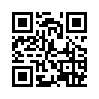 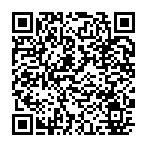      DN 碇內中心FB粉絲專頁             碇內國中校網本案聯絡人：本校輔導處主任：王菀詩(電話：24586105分機41)。                   專員：林育如(電話：24586105分機42)。注意事項：不受理電話及臨時報名。錄取後不得轉讓他人。本活動部分梯次將帶學生至校外實地參訪(股票博物館、國家劇院等)，課程活動費用免費，錄取後請全程參與，若無故不到，往後不予錄取。如因突發事故需取消報名，請於活動開始前二日內先致電碇內國中輔導處聯絡人，以利門票及相關費用取消。本活動費用全免(含午餐)。請於當天早上8:30-9:00至碇內國中專科大樓一樓會議室報到。並於當天下午16:00由碇內國中統一放學。壹拾、 預期效益：       學生皆能透過職群體驗課程，了解相關職業及工作內容，啟發學習動機增       進自我探索，提升生涯抉擇及規劃能力。交通方式：學生需由家長自行接送，請家長留意上課時間。本校地址：基隆市暖暖區源遠路152巷75號。經費來源：      由111學年度國民中學區域職業試探與體驗示範中心計畫經費支應。全程參與課程活動之學生，頒發體驗證書。本計畫經基隆市政府教育處核准後實施。          基隆市立碇內國民中學111學年度      附件一「職業試探與體驗示範中心—碇內中心」暑期多元職探體驗營  課程表7/3(一)7/4(二)、7/5(三)課程名稱商業管理群之
股票達人體驗趣藝術群之
表演藝術體驗趣8:45-9:00簽到及點名簽到及點名9:00-10:40金融投資探險黑盒子角落示範與體驗10:40-12:00模擬開店競賽百變模特兒時裝秀12:00-13:00午餐時間午餐時間13:00-15:30台北股票博物館實地參訪國家劇院實地參訪15:30-16:00分享與回饋
發證書/賦歸分享與回饋
發證書/賦歸7/6(四)課程名稱商業管理群之
金融理財小達人8:45-9:00簽到及點名9:00-10:40金融投資探險10:40-12:00模擬開店競賽12:00-13:00午餐時間13:00-15:30國立基隆商工實地參訪
婚禮小物DIY、智慧收銀-POS操作15:30-16:00分享與回饋
發證書/賦歸7/7(五)7/7(五)課程名稱商業管理群之
門市理財小達人藝術群之
黑盒子劇場秀8:45-9:00簽到及點名簽到及點名9:00-10:40一日店長闖關趣黑盒子角落示範與體驗10:40-12:00小小股王競賽百變模特兒時裝秀12:00-13:00午餐時間午餐時間13:00-14:30行銷達人體驗趣你不可不知的妝前秘密
舞台妝初體驗14:30-15:40蝶谷巴特DIY-收納盒給60年後的自己
受傷為什麼要痛15:40-15:50分享與回饋分享與回饋15:50-16:00發證書/賦歸發證書/賦歸